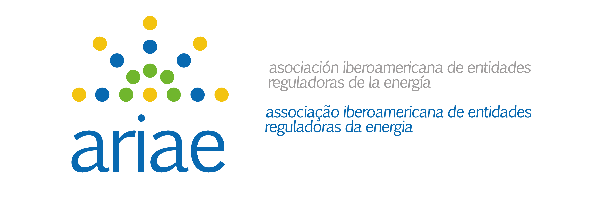 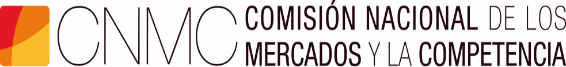 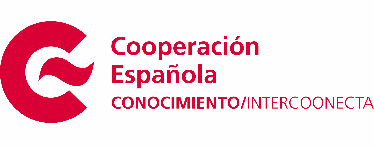 XVIII CURSO DE REGULACIÓN ENERGÉTICA: “PLANES NACIONALES DE ENERGÍA Y CLIMA”Del 17 al 28 de mayo de 2021 (formato virtual)16:00 h a 18:00 h CET Primera semanaAdicionalmente a la sesión en directo, se abrió un foro de debate con el resto de participantes en relación a dos cuestiones planteadas por el profesor de la ponencia principal. Martes 18 de mayo 16:00–18:00 h CETMartes 18 de mayo 16:00–18:00 h CET16:00-17:00Ponencia principal.- Los planes de energía y clima y su relación con la planificación energética. Visión comparada en Iberoamérica. Ponente: D. Edwin Quintanilla (Profesor de la Universidad ESAN de Perú,  EIR-H) 17:00-18:00Debate regulatorio sobre experiencias reales (tres grupos de participantes, 15 minutos cada uno):  Dña. Denice Romero López y D. Claudio Rene Karl Estupiñan, Asesores de la Dirección Ejecutiva de la CREG de ColombiaD. Roque Lopez Soriano y D. Josue Delcid Ulate, Jefe y Analista de Planeamiento y Evaluación de la Gestión de la CREE - Comisión Reguladora de Energía Eléctrica (Honduras)D. Andrés González Alvarenga, Jefe de Departamento de Energia Electrica. Viceministerio de Minas y Energía (Paraguay)